University DisclosingCONFIDENTIAL DISCLOSURE AND LIMITED USE AGREEMENT
between
The University of Texas Southwestern Medical Center at Dallas
and
______________This Agreement is made this ______ day of ________, 20__ ("EFFECTIVE DATE"), between The University of Texas Southwestern Medical Center at Dallas, located at 5323 Harry Hines Boulevard, Dallas, Texas 75235 ("UNIVERSITY"), a state institution of higher education established under the laws of the State of Texas as a component of The University of Texas System ("SYSTEM") and ____________, located at ____________ ("RECIPIENT").RECITALS:A.    SYSTEM is the owner of technology related to ________ ("TECHNOLOGY").B.    SYSTEM’S TECHNOLOGY is not public knowledge and is secret and will be disclosed to RECIPIENT by UNIVERSITY for and on behalf of SYSTEM only under the terms of this Agreement; C.    Both parties to this Agreement consider it desirable for RECIPIENT to evaluate SYSTEM’S TECHNOLOGY;D.    RECIPIENT is willing to receive from UNIVERSITY for evaluation purposes only for possible licensing of confidential scientific and technical information and data regarding TECHNOLOGY, which may include patent applications (such information and data taken together with any information derived therefrom or from any samples of the TECHNOLOGY provided, hereinafter referred to as "INFORMATION").ACCORDINGLY, UNIVERSITY & RECIPIENT AGREE AS FOLLOWS:1. RECIPIENT shall treat INFORMATION received from UNIVERSITY as confidential and the exclusive property of SYSTEM, and agrees not to disclose such INFORMATION or any part thereof to any third party for a period of five (5) years from the EFFECTIVE DATE, except for evaluation purposes contemplated by this Agreement, without first obtaining the prior written consent of UNIVERSITY.2. For a period of five (5) years from the EFFECTIVE DATE, RECIPIENT agrees that INFORMATION received from UNIVERSITY shall be used only for the evaluation purposes contemplated by this Agreement and shall not be used for any other purposes without the prior written consent of UNIVERSITY or until further licensing agreement is concluded between the parties concerning the use of INFORMATION. Upon UNIVERSITY’S request, detailed results of any such evaluation shall be made available in written form by RECIPIENT.3. RECIPIENT further agrees to take all practicable steps to ensure that the INFORMATION and any information derived therefrom shall not be used by its officers, employees or agents, except on like terms of confidentiality as aforesaid, and that it shall be kept fully private and confidential by them with the same diligence given their own. However, RECIPIENT may disclose INFORMATION to any employees and/or agents who need to know of INFORMATION for purpose of assisting RECIPIENT in making an evaluation of INFORMATION, provided that such employees and/or agents shall have agreed in writing to be bound by terms of this Agreement or have entered into an agreement of similar scope and obligations with RECIPIENT to protect and limit the use of the INFORMATION.4. The above provisions of confidentiality shall not apply to that part of the INFORMATION which RECIPIENT is clearly able to demonstrate: 5. Confidential INFORMATION shall not be deemed to be available to the public or be in RECIPIENT’S possession merely because it:6.  RECIPIENT agrees that, at the UNIVERSITY’S written request, RECIPIENT shall return to UNIVERSITY any and all INFORMATION, if in a form suitable to be returned, within thirty (30) days after the request. However, RECIPIENT is permitted to retain one copy within its legal files for the purpose of monitoring compliance with this Agreement.7.  Nothing herein contained shall be deemed to grant any rights or licenses under any patents or patent applications or under any know-how, technology or inventions related to INFORMATION. INFORMATION shall at all times remain the sole property of UNIVERSITY.8.  In the event of a breach or threatened breach or intended breach of this Agreement by RECIPIENT, UNIVERSITY, in addition to any other rights and remedies available to it at law or in equity, shall be entitled to preliminary and final injunctions, enjoining and restraining such breach or threatened breach or intended breach.9.  The parties’ rights and obligations under this Agreement may not be sold, assigned, or otherwise transferred.10. The validity and interpretation of this Agreement, and legal relations of the parties to it, shall be governed by the laws of the State of Texas.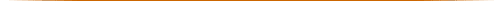 Mutual CONFIDENTIAL DISCLOSURE AND LIMITED USE AGREEMENT
between
The University of Texas Southwestern Medical Center at Dallas
and
______________This Agreement is made this ______ day of ________, 20__ ("EFFECTIVE DATE"), between The University of Texas Southwestern Medical Center at Dallas, located at 5323 Harry Hines Boulevard, Dallas, Texas 75235 ("UNIVERSITY"), a state institution of higher education established under the laws of the State of Texas as a component of The University of Texas System ("SYSTEM") and ____________, located at ____________ ("COMPANY").RECITALS:A. The representatives of UNIVERSITY and COMPANY intend to hold discussions regarding ______________________ technology ("TECHNOLOGY").B. Each party is willing to receive from the other party for evaluation purposes only for possible licensing of confidential scientific and technical information and data regarding TECHNOLOGY, which may include patent applications (such information and data taken together with any information derived therefrom or from any samples of the TECHNOLOGY provided, hereinafter referred to as "INFORMATION").C. Each party has INFORMATION that is not public knowledge and is secret and may be disclosed to the other party only under the terms of this Agreement.ACCORDINGLY, UNIVERSITY & COMPANY AGREE AS FOLLOWS:1.  Each party shall treat INFORMATION received from the other party as confidential and the exclusive property of the other party, and agrees not to disclose such INFORMATION or any part thereof to any third party for a period of five (5) years from the EFFECTIVE DATE, except for evaluation purposes contemplated by this Agreement, without first obtaining the prior written consent of the other party. INFORMATION disclosed shall be marked "Confidential" and all oral disclosures of INFORMATION shall be reduced to writing within thirty (30) days of said disclosure.2.  For a period of five (5) years from the EFFECTIVE DATE, each party agrees that INFORMATION received from the other party shall be used only for the evaluation purposes contemplated by this Agreement and shall not be used for any other purposes without the prior written consent of the disclosing party or until further licensing agreement is concluded between the parties concerning the use of INFORMATION. Upon either party’s request, detailed results of any such evaluation shall be made available in written form by the other party.3.  Each party further agrees to take all practicable steps to ensure that the INFORMATION and any information derived therefrom shall not be used by its officers, employees or agents, except on like terms of confidentiality as aforesaid, and that it shall be kept fully private and confidential by them with the same diligence given their own. However, either party may disclose INFORMATION to any employees and/or agents who need to know of INFORMATION for purpose of assisting in evaluation of INFORMATION, provided that such employees and/or agents shall have agreed in writing to be bound by terms of this Agreement or have entered into an agreement of similar scope and obligations with the disclosing party to protect and limit the use of the INFORMATION. RECIPIENT acknowledges that UNIVERSITY and SYSTEM are subject to the Texas Public Information Act (Texas Public Information Act, Tex. Gov't Code Ann. §§552.001-552.353 (Vernon’s 1994)).4.  The above provisions of confidentiality shall not apply to that part of the INFORMATION which either party is clearly able to demonstrate:
5.  Confidential INFORMATION shall not be deemed to be available to the public or be in the other party’s possession merely because it: 6. Each party agrees that, at the other party’s written request, such party shall return to the other party any and all INFORMATION, if in a form suitable to be returned, within thirty (30) days after the request. However, the recipient party is permitted to retain one copy within its legal files for the purpose of monitoring compliance with this Agreement.7.  Nothing herein contained shall be deemed to grant any rights or licenses under any patents or patent applications or under any know-how, technology or inventions related to INFORMATION. INFORMATION shall at all times remain the sole property of UNIVERSITY.8.  In the event of a breach or threatened breach or intended breach of this Agreement by either party, the other party, in addition to any other rights and remedies available to it at law or in equity, shall be entitled to preliminary and final injunctions, enjoining and restraining such breach or threatened breach or intended breach.9.  The parties’ rights and obligations under this Agreement may not be sold, assigned, or otherwise transferred.10.  The validity and interpretation of this Agreement, and legal relations of the parties to it, shall be governed by the laws of the State of Texas.a.was in the public domain at the time of disclosure;b.later became part of the public domain through no act or omission of the RECIPIENT, its employees, agents, successors or assigns;c.was lawfully disclosed to the RECIPIENT by a third party having the right to disclose it;d. was already known by the RECIPIENT at the time of disclosure;e.was independently developed by the RECIPIENT without reference to INFORMATION; or f. is required to be disclosed for compliance with applicable law, government regulation or court order; however, RECIPIENT must give UNIVERSITY prompt, advance notice of its need to disclose and agrees to cooperate with UNIVERSITY in an effort to narrow or avoid such disclosure, obtain an available protective order, or the like. a.includes information that falls within an area of general knowledge available to the public or to RECIPIENT (i.e. it does not include the specific INFORMATION provided by UNIVERSITY); orb.can be reconstructed in hindsight from a combination of information from multiple sources that are available to the public or RECIPIENT, if none of those sources actually teaches or suggests the entire combination, together with its meaning and importance.THE UNIVERSITY OF TEXAS
SOUTHWESTERN MEDICAL CENTER AT DALLASRECIPIENT_________________________
Dennis K. Stone, M.D.
Vice President for Technology Development Date: ____________________ _________________________
Typed Name:
Typed Title: Date: ____________________ a.was in the public domain at the time of disclosure;b.later became part of the public domain through no act or omission of the recipient party, its employees, agents, successors or assigns; c.was lawfully disclosed to the recipient party by a third party having the right to disclose it; d.was already known by the recipient party at the time of disclosure;e.was independently developed by the recipient; orf.is required to be disclosed for compliance with applicable law, government regulation or court order; however, the party required to disclose INFORMATION must give the other party prompt, advance notice of its need to disclose and agrees to cooperate with the other party in an effort to narrow or avoid such disclosure, obtain an available protective order, or the like.a.includes information that falls within an area of general knowledge available to the public or to the recipient party (i.e. it does not include the specific INFORMATION provided by the disclosing party); orb.can be reconstructed in hindsight from a combination of information from multiple sources that are available to the public or RECIPIENT, if none of those sources actually teaches or suggests the entire combination, together with its meaning and importance.THE UNIVERSITY OF TEXAS SOUTHWESTERN MEDICAL CENTER AT DALLASCOMPANY___________________________
Dennis K. Stone, M.D.
Vice President for Technology Development Date: _______________ ___________________________
Typed Name: 
Typed Title: Date: _______________ 